ФОРМА ЗАЯВЛЕНИЯо предоставлении компенсационной выплаты на питание в образовательных учрежденияхСанкт-Петербурга и федеральных образовательных учреждениях                                                                                         __________________________________                                                           (главе администрации района Санкт-Петербурга                                                                                                                  руководителю образовательного учреждения)                                                                                                         (нужное подчеркнуть)                                                            от_______________________________________                                                                                                            (Ф.И.О. полностью)___________________________________________родителя (законного представителя) обучающегося(нужное подчеркнуть)                                                       дата рождения_______________________________                                                                                        зарегистрированного по адресу:                                                                 _______________________________________                                                                                               (индекс, место регистрации)    номер телефона_______________________________                                                       паспорт__________№ __________________________                                                       _____________________________________________                                                                                                              (кем и когда выдан) ЗАЯВЛЕНИЕПрошу предоставить в соответствии с главой 18 Закона Санкт-Петербурга «Социальный кодекс Санкт-Петербурга»/пунктом 1.1 постановления Правительства Санкт-Петербурга от 10.10.2022 № 928 «О дополнительных мерах социальной поддержки отдельных категорий граждан в связи с проведением специальной военной операции (выполнением специальных задач) на территориях Донецкой Народной Республики, Луганской Народной Республики, Запорожской области, Херсонской области и Украины и мобилизационных мероприятий в период ее проведения» компенсационную выплату на питание моему ребенку____________________________________________, обучающе(му,й)ся класса (группы) _________________                              (кому Ф.И.О.) на период с __________по __________________, дата рождения ______________________,свидетельство о рождении/паспорт серия	 ____________, номер______________________.<**> (при заполнении заявления необходимо проставить знак напротив одной из категорий обучающихся, имеющих право на дополнительную меру социальной поддержки по обеспечению питанием) в размере 100 процентов стоимости питания, так как обучающийсяКомпенсационная выплата на питание обучающимся указанной категории предоставляется начиная со дня подачи заявления.Родитель (законный представитель), обучающийся:проинформирован о праве подать заявление на предоставление дополнительной меры социальной поддержки - компенсационной выплаты на питание в следующем учебном году в мае соответствующего календарного года; дополнительная мера социальной поддержки компенсационная выплата на питание предоставляется, начиная с месяца, следующего за месяцем подачи заявления, если заявление подано до 20 числа текущего месяца.Предоставление компенсационной выплаты прекращается в случаях:- утраты обучающимся права на предоставление питания - с I числа месяца, следующего за месяцем, в котором наступили соответствующие обстоятельства; установления недостоверности представленных заявителем сведений или несвоевременности извещения об изменении указанных сведений - с 1 числа месяца, следующего за месяцем, в котором наступили соответствующие обстоятельства;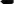 В случае изменения оснований для предоставления дополнительной меры социальной поддержки - компенсационной выплаты на питание, обязуюсь незамедлительно письменно информировать администрацию района Санкт-Петербурга/образовательное учреждение Санкт-Петербурга (нужное подчеркнуть).Предъявлен документ, подтверждающий право представить интересы несовершеннолетнего (наименование и реквизиты документа), ________________________Согласен на обработку персональных данных_______________________________(подпись).Подпись ________________________	Дата _____________обучается на дому в соответствии с Законом Санкт-Петербурга от 26.06.2013№ 461-83 «Об образовании в Санкт-Петербурге»находится на очном обучении в общеобразовательном учреждении и страдает хроническим заболеванием, перечень которых устанавливается Правительством Санкт-Петербурганаходится на учебной и (или) производственной практике вне профессионального образовательного учрежденияобучается в федеральном образовательном учреждениии относится к одной из следующих категорий:и относится к одной из следующих категорий:обучающихся 1-4 классов;обучающихся общеобразовательных учреждений, реализующих адаптированную образовательную программу (для обучающихся в образовательных учреждениях Санкт-Петербурга)обучающихся, являющихся инвалидамиобучающихся из числа малообеспеченных семейобучающихся из числа многодетных семейобучающихся, являющихся детьми-сиротами и детьми, оставшимися без попечения родителейобучающихся профессиональных образовательных учреждений, осваивающих основную образовательную программу среднего профессионального образования подготовки квалифицированных рабочих, служащих или основную образовательную программу профессионального обучения (для обучающихся в образовательных учреждениях Санкт-Петербурга)обучающихся, состоящих на учете в противотуберкулезном диспансереобучающихся, страдающих хроническими заболеваниями, перечень которых устанавливается Правительством Санкт-Петербургаобучающихся в спортивных классах (для обучающихся в образовательных учреждениях Санкт-Петербурга)обучающихся в кадетских классах (для обучающихся в образовательных учреждениях Санкт-Петербурга)детей и лиц старше 18 лет, один из родителей (законных представителей) которых является (являлся) участником специальной военной операции *детей и лиц старше 18 лет, являющиеся пасынками и падчерицами граждан, которые являются (являлись) участниками специальной военной операции *обучающихся, находящихся в трудной жизненной ситуации (для обучающихся в федеральных образовательных учреждениях)детей и лиц старше 18 лет, один из родителей (законных представителей) которых является (являлся) участником специальной военной операции (для обучающихся в федеральных образовательных учреждениях) *дети и лица старше 18 лет, являющиеся пасынками и падчерицами граждан, которые являются (являлись) участниками специальной военной операции (для обучающихся в федеральных образовательных учреждениях) *